４　単元計画（３３時間　本時２６／３３）段階配時学　　　　習　　　　活　　　　動主な支援（□）と評価（◆）出合う１１　２０年後の未来を予測する活動を通して、未来の大きな課題点である高齢化について知り、学習課題をつくる。　○　２０年後の未来についていろいろな予想をして出し合う。　○　高齢化率について知る。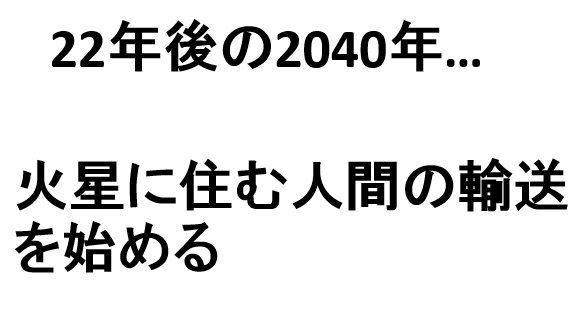 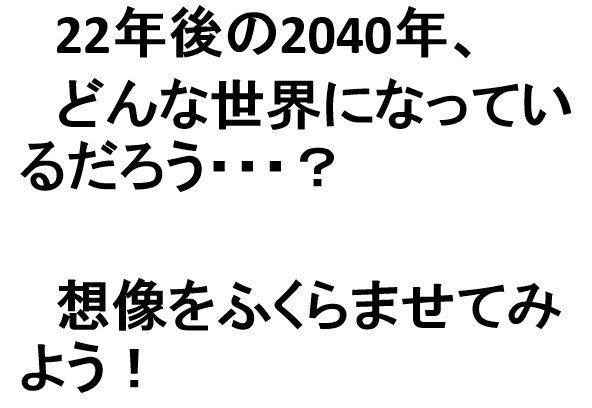 □　自分たちが大人になったときの世界を自由に想像することができるように、パワーポイントを使って様々な分野（AI・自然環境・医療・宇宙）の未来予想を紹介する。□　駛馬校区の高齢化率の高さに気付かせるために、世界、日本、福岡、大牟田、駛馬校区の順に高齢化率を予想させて紹介する。調べる１２　○　班ごとにまとめたものを発表し、高齢者が抱える問題や気持ちを理解する。□　高齢者についての興味や課題意識を高められるように、高齢者疑似体験セットを使って高齢者の身体の状態を体験させる。□　体験活動を通して「高齢者の困り感を知って、自分たちにできることを考える」という目的を持てるように、班ごとに「考えられること」「疑問に思うこと」のまとめ方の観点を与える。◆　高齢者の抱える問題点や気持ちを理解しようとする。（体験Ⅰの評価）（知・技：付箋、KJ法の紙）　□　他の班の考えをまとめられるように、メモをとりながら発表を聞かせるようにする。□　「これから高齢者のことを調べる」という学習課題を見いだしやすいように子どもから出されたキーワードをイメージマップにして板書する。◆　高齢者の抱える問題点や気持ちを理解しようとする。（体験Ⅰの評価）（知・技：付箋、KJ法の紙）調べる１○　今の自分の気持ちを心の色図に表す。○　学習課題をつくる。・　高齢者の苦しさやストレスを感じた高齢者をなんとかして笑顔・元気にさせたい高齢者をもっとらくにさせてあげたい自分たちにできることを考えていきたい□　学習課題の設定につながるように、高齢者に対する自分の思いを表現させる。高齢者に対して自分から関わっていくという学習課題を引き出すために、心の色図で自分の思いを交流させる。調べる４４２２　インタビュー活動を行い、高齢者の生活の現実や思いや願い、それを支える地域の人々の思いや願いを明らかにする。□　自主的なインタビュー活動にするために、だれに何を尋ねるのかを子どもから出させ、インタビューの対象者に向けた依頼文と、インタビューの中身を考えさせ、事前に電話で依頼をさせる。　□　集めた情報を「高齢者の生活の現状」「自分たちの行動に結びつける」という視点で焦点化させるために、情報整理の観点を与える。◆　高齢者を笑顔にするという目的に向かってGTや地域の方に積極的に関わり、情報を得ることができる。（体験Ⅱの評価）（学・人：インタビューの様子・　　ピラミッドチャート）□　全体で１つの結論を出すために、出されたキーワードを短冊に書いて板書し、整理分類する。◆　高齢者の生活の現状や思い、願い、それを支える地域の方の思い、願いを理解することができる。（交流Ⅱの評価）（知・技：発言）調べる２１１３　高齢者を笑顔にするために自分たちにできることを考える。　○　考えを出し合う。　・　KJ法で整理分類する○　民生委員の方に相談し、内容を決定する。○　民生委員の方へ、訪問の協力依頼の依頼文を書く。□　多岐にわたる考えのだいたいを把握できるように付箋に書いて分類しながら黒板に貼っていく。□　実現可能か、高齢者にとってよいものか判断するために、民生委員の方をお呼びして、アドバイスをもらう。わかる10本時２４　訪問の準備、実行、振り返りを行う。訪問の準備をする。グループごとに、訪問の内容の計画を立てるグループごとに、訪問の練習をする６年生と顔合わせして練習する○　訪問を行う。□　これまで調べてきた高齢者についての情報をもとに考えを作れるように、既習図を掲示しておく。□　根拠や思いを持った考えを作れるように、思考ツールを活用したワークシートに考えを書き込ませておく。□　高齢者との今後の関わり方について考えられるように、一人暮らし高齢者の方の様子を見る視点を事前に確認しておく。□　今後のかかわりにつなげる根拠にするために、出された気づきを可視化し、掲示する。つながる１１○　訪問の振り返りを行う。○　今後のかかわりについて考える。□　今後の継続した実践にするために出された考えを現実性、継続性の観点で分類する。